Grant Union Prospectors                            Junior High Wrestling 2023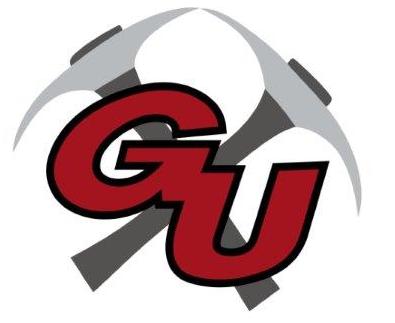 DATE		OPPONENT/SITE			TIME		DISMISS	DEPART		1/17		LaGrande				4:00		12:30		12:451/20		Grant Union Tournament (HS/JH)	12:001/24		Pendleton (Sunridge)			4:00		12:30		12:451/25		Burns/Crane/GU Duals (Burns)	5:00		1:45		2:002/3		Pine Eagle Tournament		10:00				6:00am2/14		Pendleton (Sunridge)			4:00		12:30		12:452/21		Grant Union JH Tournament		4:00		3:00	3/4 		Regionals (Boardman)			TBA	3/11		Middle School State (Woodburn)	TBAHead Coach: Assist. Coaches: Athletic Director: Andy LuscoPrincipal: Karen SheltonSuperintendent: Louis Dix